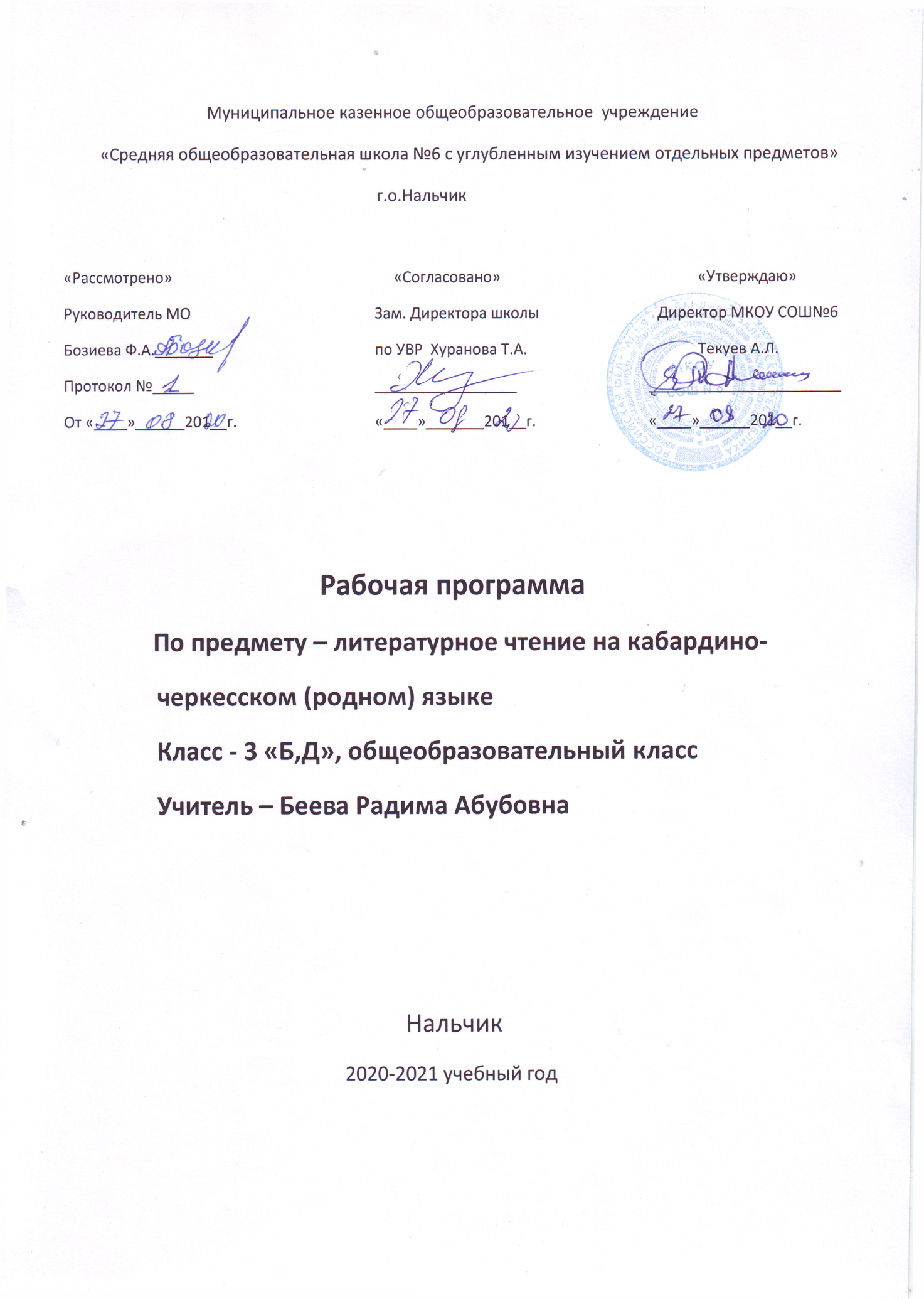                                                     1.  Пояснительная запискаРабочая программа по литературному чтению на кабардино-черкесском языке для обучающихся 3 класса составлена в соответствии с нормативными документами:Федеральный закон от 29 декабря 2012 года № 273-ФЗ «Об образовании в Российской Федерации».Закон Кабардино-Балкарской Республики от 24 апреля 2014 года №23-РЗ «Об образовании».Федеральный государственный образовательный стандарт; ФГОС основного начального образования утвержден приказом Минобрнауки России от  17.12.2010 №1897. ФГОС №1577 от 31 декабря . (с изменениями)Письма Министерства просвещения, науки и по делам молодежи КБР от 27.08.2018г. № 22- 01-13/5919 «О наименовании учебных предметов предметных областей «Родной язык и литературное чтение на родном языке»; Программа составлена на основе примерной образовательной программы по учебному предмету «Анэдэлъхубзэ» (Литературное чтение на кабардино-черкесском языке ) одобрена протоколом Федерального учебно-методического объединения по общему образованию №2/18 от 31.01.2018г., и №3/18 от 30.05.2018г. Основная образовательная программа начального общего образования МКОУ «СОШ №6»Учебный план МКОУ «СОШ №6»  на 2020-2021 учебный год; Список учебников соответствующий Федеральному перечню учебников обеспечивающие учет региональных  и этнографических особенностей субъектов РФ , утвержденных, рекомендованных  Министерства просвещения  РФ от 28.12.2018 г.№345  к использованию в образовательном процессе в образовательных учреждениях на 2020-2021 уч. год; Сонов А.К., Долов Х.И. «Родная речь» 3 класс. Нальчик, 2014г.Положение о рабочей программе МКОУ «СОШ №6» г.о. Нальчик.Учебный план  МКОУ «СОШ №6»  предусматривает  изучение литературного чтения на кабардино-черкесском языке во 3 классе 51 час в год из расчёта  1 час в неделю в 1 полугодии и 2 часа в неделю во 2 полугодии.                                                              Анэдэлъхубзэр ещанэ классым щыджыныр хуэунэт1ащ мыпхуэдэ мурадхэр зэгъэхъул1эным:- сабийм псэкIэ зыхищIэхэр, и гурыгъу-гурыщIэхэр, зыхущIэкъур (зыхуэпабгъэр), къэзыухъуреихь дунейм хуиIэ еплъыкIэр псалъэм иIэ зэфIэкIхэмкIэ къэгъэлъэгъуэфын, къэIуэтэфын, нэхъыбэрэ къигъэсэбэп пса-лъэхэми нэхъ мащIэрэ къигъэсэбэпхэми я бжыгъэм хэгъэхъуэн;- зы лъэныкъуэкIэ, Iуэхугъуэ пыухыкIа гуэрым емыхьэлIауэ (емыпхауэ) бзэм и зэхэлъыкIэр зрагъэщIэкIэрэ, етIуанэ лъэныкъуэкIэ, бзэм и зэхэлъыкIэм теухуа Iуэхугъуэ пыухыкIа гуэр (псалъэ, тхыгъэ) гум ираубыдэкIэрэ, хьэл-щэным, нэмысым, хабзэм теухуа тхыгъэ зэпкърахкIэрэ е апхуэдэ гупсысэ зыхэлъ темэкIэ сочиненэ ятхкIэрэ я акъылым, гупсысэкIэм, гуры-хуагъым набдзэгубдзаплъэу, езым зицIыхужу щытыным зегъэужьын, егъэ-фIэкIуэн, хэгъэхъуэн;- бзэм и зэхэлъыкIэмкIэ щIэныгъэ ебгъэгъуэткIэрэ, къебгъаджэкIэрэ еджакIуэхэм я къэухьым нэгъуэщI лъэныкъуэ псомкIи хэгъэхъуэн, зегъэужьын;- еджэныгъэм ехьэлIа Iуэхугъуэ псомкIи яIэн хуей есэныгъэхэмрэ зэфIэкIхэмрэ егъэгъуэтын, зэфIэгъэувэн, зегъэужьын (тхылъым ирилэжьыныр, псалъалъэ сыт хуэдэхэм иригъуэзэфыныр);- еджакIуэхэм яIурылъ бзэм зегъэужьын, абыхэм тхэнымкIи  псэлъэ-нымкIи яIэ есэныгъэхэмрэ зэфIэкIхэмрэ хэгъэхъуэн, егъэфIэкIуэн (къеджэныр, едэIуэныр, тхэныр, псэлъэныр), бзэ къабзэ, шэрыуэ пIурылъыным пщалъэ хуэхъухэр егъэщIэн. Егъэджэныгъэ-гъэсэныгъэ къалэну анэдэлъхубзэм къызэф1игъэк1ын хуейр:   Еджак1уэхэм я еджэк1эм зегъэужьын: псынщ1эу, зэхэщ1ык1ыгъуэу, тхыгъэ зэхуэмыдэхэм къеджэфу, абыхэм я бзэм и къулеягъыр, и дахагъыр зыхащ1эу гъэсэн, тхылъ къеджэным дегъэхьэхын.   Сабийхэм я бзэмрэ я зыхэщ1ык1ымрэ зегъэужьын. Нэхъыщхьэр къахутэфу, зэджам дерс къыхахыфу еджак1уэхэр гъэсэн  Тхыгъэм къыщыгъэлъэгъуэ 1уэхугъуэхэм еплъык1э хуа1эр къа1уэтэфу, ахэр къыщыхъуа зэманымрэ къыщ1эхъуамрэ зэхагъэк1ыфу, тхыгъэм и гупсысэ нэхъыщхьэр къахутэфу, зэджам дерс къыхахыфу еджак1уэхэр гъэсэн.  Еджак1уэхэм я бзэм зегъэужьыным гулъытэ ин хуэщ1ын хуейщ. Егъэджэныгъэ-гъэсэныгъэ мыхьэнэуэ предметым иIэр бзэм гъащIэм къыхуигъэув къалэнхэм къахокI, ягъэбелджылы, цIыхур зэрызэгурыIуэ, ды-къэзыухъуреихь дунейр зэрызэхащIыкI, лъэпкъ культурэм зэрырашалIэ, зэрыхашэ Iэмалу, Iэмэпсымэу зэрыщытым къыхэкIыу.ЗэрызэгурыIуэ Iэмэпсымэу бзэр къигъэсэбэпкIэрэ сабийр абы ирипсалъэ цIыхухэм яхэша мэхъу, абыхэм зарегъэщхь, цIыху зэхущытыкIэхэр зыхуэдэм щогъуазэ. Бзэм и фIыгъэкIэ абы къещIэ дяпэкIэ псэуахэм яIа IуэхущIафэхэр, дунейпсо культурэм хэша мэхъу, ар къещIэ. Бзэр щымыIамэ, цIыхум социальнэ (дуней тетыкIэрэ гъащIэ хэтыкIэрэ) и лъэныкъуэкIэ зиужьын, ипэкIэ кIуэтэн лъэкIынутэкъым. Бзэм и сэбэпкIэ сабийм къещIэ, зэхещIыкI дыкъэзыухъуреихь дунейр. ЗэрызэгурыIуэ Iэмэпсымэу щыткIэрэ, бзэм цIыхум езым и гупсысэкIэ иIэж ещI, и зэхэщIыкIым зрегъэужь, нэгъуэщIу жыпIэмэ, сабийм акъыл, гупсысэ, зэхэщIыкI и лъэныкъуэкIэ зиужьыныр къызэфIегъэкI.Анэдэлъхубзэм и сэбэпкIэ сабийм езыр зищIысыр къыгуроIуэж, езым лъэкIыр къигъэлъэгъуэнымкIэ зыхуеинухэр къещIэ, нэгъуэщIу жыпIэмэ ар езым и Iуэху еплъыкIэ, хьэл-щэн зиIэж цIыхуу  къохъу.Псоми зэращIэщи, цIыхум и зэхэщIыкIри, гупсысэри, гурыгъу-гурыщIэхэри зэрызэфIэувэр, абыхэм зэрызаужьыр дыкъэзыухъуреихь дунейр, абы зэрызихъуэж хабзэхэр зэхащIыкIкIэрэщ, къащIэкIэрэщ, къагурыIуэкIэрэщ.ЗэрызэгурыIуэ Iэмэпсымэу щыткIэрэ, цIыхум и щIэныгъэм, абы и IуэхущIафэ зэхуэмыдэхэм Iэмал зимыIэ Iуэхугъуэу хохьэ бзэм и къэгъэсэбэпыкIэри. Апхуэдэу щыщыткIэ, еджакIуэхэм я бзэм зрагъэужькIэрэ, абы и зэхэщIыкIыр, гупсысэкIэр, гурыгъу-гурыщIэхэр, хьэл-щэныр зэфIэувэнымкIэ, зыхэпсэухь гъащIэм жыджэру хэтыфынымкIэ зыхуеину Iуэхугъуэхэр къызэгъэпэща мэхъу.      2.  Еджак1уэхэм ягъуэтын хуей щ1эныгъэхэмрэ есэныгъэхэмрэ теухуауэ зыхуэдгъэувыж къалэнхэрБзэр зыхурагъаджэ (ирагъэдж) предмету къапщтэмэ, абы и щытыкIэ нэхъыщхьэу къыхощ ар Iуэхугъуэ зыбжанэм теухуауэ (ехьэлIауэ)  зэрыщытыр. Бзэр лъэныкъуэ зыбжанэкIэ ядж. Убгъуауэ къапщтэмэ, бзэм хохьэ:псэлъэныр (зыгуэр къэIуэтэнымрэ жаIэр зэхэщIыкIынымрэ);бзэмкIэ тхауэ щыIэр (ядж бзэмкIэ тхауэ щыIэ псори зэгъэуIуауэ);бзэм и зэхэлъыкIэ хабзэхэр (псалъэхэмрэ грамматикэмрэ).Бзэр бэяну, белджылыуэ щызекIуэр къэIуэтэныгъэм (псэлъэным) дежщ. Адрей IуэхугъуитIым хэкIыпIэ яхуэхъур: бзэр зыIурылъым ар къызэригъэсэбэпым кърикIуэхэращ (къихьахэрщ), щIэныгъэлIхэм бзэр зэрызэхэлъ хабзэхэр зэраджам къигъэлъагъуэхэрщ (бзэм зэрызиужь, зэрызэхэлъ, зэрызихъуэж хабзэхэр).Аращи, анэдэлъхубзэм хуегъэджэным къызэщIиубыдэмрэ и зэхэлъыкIэмрэ къагъэлъагъуэ ядж Iуэхугъуэр (бзэр), абы и лъэныкъуэкIэ псори хыхьэу, ауэ школым щызэрагъэщIэн хуейм нэхърэ мынэхъыбэу, абы щыгъуэми гъащIэм бзэр къыщагъэсэбэпынымкIэ къыпэщыт къалэнхэр къызэфIигъэкIын хуэдэу.  Егъэджэныгъэм анэдэлъхубзэм щиубыд увып1эр Курыт щIэныгъэ зэрырагъэгъуэт щIыкIэм, адрей ядж предметхэм къадэкIуэу, анэдэлъхубзэм увыпIэ пажэ щеубыд, езым иIэ зэфIэкIхэм тещIыхьауэ, сабийм зиужьынымрэ ар езыр зи дуней еплъыкIэ, зи хьэл-щэн зиIэж цIыхуу зэфIэувэнымкIэ, къэтэджынымкIэ. Еджак1уэм езым еджэныгъэм хуи1э щытык1эр (Личностные): еджэныгъэм тэмэму хущытын; и къэухьым зегъэужьыным иужь итын; щ1эуэ зыгуэр къищ1эну хуеин:и1э щ1эныгъэм хигъэхъуэн.Еджэныгъэм хуи1э щытык1эр, зыхуигъэувыж къалэныр,ар къызэрыгуры1уэр, езым и еплъык1эр(Метапредметные  универсальные учебные действия)Унэт1ыныгъэ(Регулятивные: къещтэ мурадыр; едж ар; гъэзэщ1а зэрыхъуным хущ1окъу; езым план егъэув ик1и абы тету мэлажьэ .Щ1эныгъэ и1эным, щ1эуэ зыгуэр къищ1эным хущ1экъуныр(Познавательные):мурадыр къыгуро1уэ; къоджэ тхыгъэм; йода1уэ жьэры1уатэу;Хуиту псалъэмакъым хэша мэхъу.(Коммуникативные): упщ1эхэр итыфын; адрейхэм едэ1уэным; упщ1эхэм жэуап иритыфыным; езым и еплъык1э и1эн.Щ1эныгъэ егъэгъуэтын хуейр къызэрытпщытэну 1эмалхэм я системэ. Тхыгъэмрэ жьэры1уатэ къэхутэныгъэ зэпхамрэ елэжьыныр ПэщIэдзэ классхэм къеджэныгъэмкIэ еджакIуэхэм щыдрагъэкIуэкI лэжьыгъэм мы Iуэхугъуэхэр къызэфIигъэкIын хуейщ: жьакIуэу псалъэнымкIэ тхылъымрэ тхыгъэ щхьэхуэхэмрэ елэжьынымкIэ есэныгъэ тэмэмхэр егъэгъуэтыныр; къэIуэтэныгъэ зэпхамкIэ яIэ хъуа (ягъуэта) зэфIэкIхэм зегъэужьыныр, хэпщIыкIыу абыхэм хэгъэхъуэныр.Ещанэ классхэм къеджэныгъэмкIэ урок къэс щегъэфIэкIуэн хуейщ тэмэму (пэжу), ирижэу зэхэщIыкIыгъуэу, къагурыIуэу къеджэнымкIэ еджакIуэхэм яIэ хъуа зэфIэкIымрэ есэныгъэмрэ.ЛитературэмкIэ пэищу ягъуэт щIэныгъэхэрТхыгъэхэм я  жанрхэр: рассказыр, псысэр (IуэрыIуатэм щыщхэр, литературнэхэр), басняр, усэр, повестыр, пьесэр,IуэрыIуатэм и жанрхэр: къуажэхьхэр, псынщIэрыпсалъэхэр, уэрэд цIыкIухэр, псалъэжьхэр.Тхыгъэм и темэр. Гупсысэ нэхъыщхьэр. Зытепсэлъыхьыр. Тхыгъэм хэт лIыхъужьыр, абы и хьэл-щэнхэмрэ IуэхущIафэхэмрэ. ТхакIуэр, къэIуэтэжакIуэр, зытхарГъэ еджэгъуэм и япэ илъэс ныкъуэм Къызэджэ тхыгъэхэр зэхащ1ык1ыу, тэмэму (гъэхуауэ), зыхащ1эу, псалъэхэр зэрыпсэууэ (псалъэ гугъухэр пычыгъуэк1э) кърахыу къеджэфу егъэсэн.Я мынэ1уасэ (зыщымыгъуазэ) тхыгъэхэм къызэреджэ хуабжьагъ-псынщ1агъыр зы дакъикъэм псалъэ 40—45 хъууэ.     Гъэеджэгъуэм и ет1уанэ илъэс ныкъуэм Къызэджэ тхыгъэхэр зэхащ1ык1ыу (къагуры1уэу), тэмэму (гъэхуауэ), зыхащ1эу, псалъэхэр зэрыпсэууэ (псалъэ гугъухэр пычыгъуэк1э) кърахыу къеджэфын.Я мынэ1уасэ (зыщымыгъуазэ) тхыгъэхэм къызэреджэ хуабжьагъ-псынщ1агъыр зы дакъикъэм псалъэ 50—55-рэ хъууэ.Тэмэму, гъэхуауэ, къызэджэр къагуры1уэу, зыхэщ1эгъуэу псалъэ псэухэр, зэрыщыту (зэрыпсэууэ) кърахыурэ къеджэн, псалъэ гугъу щрихьэл1эк1э, абыхэм пычыгъуэк1эрэ къеджэу. Псалъэхэм я ударенэм иригъуазэу къеджэфын. Псалъэухам хэлъ мыхьэнэ нэхъыщхьэр зыхэлъ псалъэр ударенэк1э къыхагъэщыфын. Егъэджак1уэр къызэджэхэми абы къажри1ахэми гупсэхуу едэ1уэфын.Псалъэм, псалъэухам теухуауэ ягъуэта гуры1уэныгъэхэм зрагъэужьын. Псалъэуха л1эужьыгъуит1ым - зэра1уатэмрэ зэрыупщ1эмрэ я интонацэр зэхащ1ык1ын, апхуэдэ псалъэуха л1эужьыгъуэхэр куэдрэ зэхахыным, езыхэми жа1эным ипкъ итк1э.Кърагъэлъагъу предметым е абы и сурэтым бгъэдэлъ (е бгъэдэлъынк1э хъу) щытык1эхэр, 1уэхущ1афэхэр кърабжэк1ыу «джэгун».Егъэджак1уэм зи ц1э къри1уэ лэжьыгъэхэр зыгъэзащ1э (езыгъэзэщ1энк1э хъу) предметхэр кърабжэк1ыу «джэгуфын».Уэрэд текстыр, усэр, псысэм щыщ пычыгъуэхэр, къуажэхь, псалъэжь зыбжанэ гук1э зрагъэщ1эфын (егъэджак1уэм къык1- лъытрагъазэу жа1эури тхылъымк1э къеджэури зрагъащ1э хъунущ). Апхуэдэу гук1э зрагъэщ1ахэм щыщ нэхъ яф1эф1 дыдэхэм гъэхуауэ ик1и зыхищ1эу къеджэн.Зэрыклассу псоми я гъащ1эм къыщыхъуахэм, я нэгу щ1эк1а гуэрхэм теухуауэ зэк1элъык1уэк1э пыухык1а гуэрым тету къыхуагъэув упщ1эхэм жэуап иратурэ тепсэлъыхьын.Псалъэухам и к1эм щыт нагъыщэм елъытауэ интонацие ирату, къызэк1элъебжэк1ыныгъэм и теувы1эгъуэ мащ1эхэр (запятойк1э къэгъэлъэгъуахэр) да1ыгъыу (къыхалъытэу) къеджэфын.  Еджак1уэхэм ягъуэта щ1эныгъэр къызэрахутэ щ1ык1эхэр. Щ1эныгъэ ягъуэтар еджэныгъэ зэманым къызэрытхутэ хъуну щ1ык1эхэр.Планым ипкъ итк1э ядж разделхэр:4. Егъэджэныр зэрызэхылъымрэ абы къызэщ1иубыдэмрэ. Си Хэкур (сыхь.1);1уэры1уатэ (сыхь.6);Дыкъэзыухъуреихь дуней ( сыхь.7)Бжьыхьэ (сыхь.4)Сабийхэм я хьэл-щэныр (сыхь.4)Щ1ымахуэ (сыхь.5);Лэжьыгъэм ц1ыхур егъэлъап1э (сыхь.9)Дунейм и щ1эрэщ1эгъуэ (сыхь.6)Хэкур хъумэныр къалэн лъап1эщ (сыхь.5)Гъэмахуэ  (сыхь.3);Бзэм зегъэужьынмк1эСочиненэхэм я темэхэр: «Ф1ыуэ слъагъу псэущхьэ», «Си анэр», «Дыхуейкъым зауэ».Яджам къытегъэзэжыныгъэ (сыхь.1)Къызэджэнухэр нэхъ зытеухуар. Ди Хэкур. Хэкумрэ лъахэмрэ я теплъэм, абыхэм я къуажэхэмрэ къалэхэмрэ я щытык1эм, ди ц1ыху гуащ1аф1эхэм я лэжьыгъэф1ым, ахэр мамырыгъэм зэрыш1эбэным теухуа усэхэмрэ хъыбархэмрэ.Адыгэ 1уэры1уатэ. Адыгэ 1уэры1уатэр зэрызэхэт л1эужьыгъуэхэр: псысэхэр, уэрэдхэр, хъыбархэр, псалъэжьхэр. Нэгъуэщ1 лъэпкъхэм я 1уэры1уатэм щыщхэм щыгъэгъуэзэн. Дыкъэзыухъуреихь дуней. Унэ псэущхьэхэмрэ псэущхьэ  1элхэмрэ ятеухуа хъыбархэр, усэхэр, псысэхэр, къуажэхьхэр, нэщэнэхэр. Ц1ыхухэм псэущхьэхэм хуа1э хущытык1эхэр къызыхэщ тхыгъэхэм щыгъуазэ щ1ын.Бжьыхьэр. Бжьыхьэм и зэман зэмыл1эужьыгъуэхэм (бжьыхьэпэм, бжыхьэкум, бжьыхьэк1эм) теухуа тхыгъэхэр. Бжьыхьэм псэущхьэхэм я гъащ1эр. Бжьыхьэ лэжьыгъэхэр къызыхэщ тхыгъэхэр.Ц1ыхухэм бжьыхьэ дунейм хуа1э щытык1эр. Бжьыхьэм дунейм и щытык1эхэм теухуа экскурсие.Сабийхэм я хьэл-щэныр. Ц1ыхухэм я зэхущытык1эф1ым, хьэл-щэн дахэм, ц1ыхугъэ лъагэм, зэныбжьэгъугъэ нэсым теухуа тхыгъэхэр. Еджак1уэхэм я гъащ1эмрэ я 1уэхущ1афэхэмрэ, я зэныбжьэгъугъэмрэ я зэхущытык1эф1хэмрэ къызыхэщ тхыгъэхэр. Ц1ыхухэр зэхуэгущабэу, зыр адрейм хуэсакъыу щытыным теухуа тхыгъэхэр.Щ1ымахуэр. Щ1ымахуэ зэманым балигъхэмрэ сабийхэмрэ я гъащ1эр, я 1уэхущ1афэ нэхъыщхьэхэр къызыхэщ тхыгъэхэр. Щ1ымахуэм мэзым, губгъуэм, псыежэххэм я1э щытык1эр.Балигьхэм щ1ымахуэм ягъэзащ1э лэжьыгъэхэм, сабийхэм дунейм хуа1э щытык1эм теухуа усэхэмрэ хъыбархэмрэ.Псэущхьэхэмрэ хьэпщхупщхэмрэ я щ1ымахуэ гъащ1эр къыщыгъэлъэгъуа тхыгъэхэр.Щ1ымахуэм дунейм и щытык1эхэм теухуа экскурсие.Лэжьыгъэм ц1ыхур егъэлъап1э. Лэжьыгъэ зэмыл1эужьыгъуэхэм, 1эщ1агъэ щхьэхуэхэм, ц1ыху псоми я сэбэпынагь зыхэлъ лэжьыгъэ гуэр блэжьыныр зэрыгуф1эгъуэм, зэрынасыпым, лэжьыгъэм ц1ыху гьащ1эм щи1э мыхьэнэр къызыхэщ усэхэмрэ рассказхэмрэ. Лэжьыгъэм теухуа адыгэ псалъэжьхэр, нэщэнэхэр.Дунейм и щ1эрэщ1эгъуэ. Гъатхэ зэманым, псэущхьэхэм я гъатхэ гъащ1эм, япэрей щхъуант1агъэхэм, гъэгъахэм, удз дахэхэм, ц1ыхухэм я гъатхэ лэжьыгъэм, я 1уэхущ1афэ щхьэхуэхэм, сабийхэм я гъатхэ джэгук1эхэм, къинэмыщ1 1уэхугъуэ щхьэхуэхэми ятеухуауэ тхыгъэхэр. Гъатхэм теухуа адыгэ псалъэжьхэр, нэщэнэхэр.Хэкур хъумэныр къалэн лъап1эщ. Ди къэралыдзэр къызэрыхъуамрэ Граждан зауэр зэрек1уэк1амрэ ятеухуа тхыгъэхэр. Хэку зауэшхуэм ди зауэл1хэм щызэрахьа л1ыхъужьыгъэмрэ къахьа тек1уэныгъэмрэ къыщыгъэлъэгъуа усэхэмрэ хъыбархэмрэ. Иджырей зэманым ди сэлэтхэмрэ абыхэм я унафэщ1хэмрэ я гъащ1эр, я 1уэхущ1афэхэр къызыхэщ тхыгъэ зэмыл1эужьыгъуэхэр.Хэкум теухуа адыгэ псалъэжьхэм щыгъэгъуэзэн.Урок егъэк1уэк1ык1э зэмыл1эужьыгъуэхэр къэгъэсэбэпын:Гъэлъэгъуэныгъэ урокхэр;Проекторыр къыщагъэсэбэп урокхэр:«Ди къалэр», «Ди къуажэр» («Ди районыр», «Ди уэрамыр») жыхуи1э экскурсие.Темэ щхьэхуэхэмк1э псалъэухахэр, хъыбархэр, таурыхъхэр зэхегъэлъхьэныр:-и къыщ1эдзап1эмк1э;-и к1эухымк1э;-сюжетк1э;-зык1элъагъэплъа гуэрк1э;-экскурсием щалъэгъуахэмк1э;-диалогыр;-тхыгъэхэм жьэры1уатэу сурэт хуегъэщ1ыныр;-гуры1уэгъуей псалъэхэм елэжьыныр;-план хьэзырк1э рассказ зэхэлъхьэныр;-текст къызэджам план хузэхэлъхьэныр;-къызэджа рассказыр к1эщ1у къэ1уэтэжыныр;-рассказым къи1уатэр нэгъуэщ1 щхьэм иту къыжы1эжыныр;-къызэджа рассказым ещхь хъыбар жьэры1уатэу зэхегъэлъхьэныр.Бзэм зегъэужьыныр Псэлъэным хыхьэ Iуэхугъуэхэр: едэIуэныр, къеджэныр, къэпсэлъыныр, тхыныр. Тхыбзэмрэ жьэрыIуатэбзэмрэ. Тхыгъэр. Тепсэлъыхьыныр, тетхыхьыныр, егупсысыныр. Псалъэмрэ абы и мыхьэнэмрэ. Адыгэбзэм и псалъэхэм  я куэдагъымрэ къулеягъымрэ. Бзэр зыгъэдахэ Iэмалхэр. УпщIэ гъэувынымрэ жьэрыIуатэуи тхыгъэкIи  абыхэм жэуап етынымрэ. Тхыгъэр къыжыIэжын, убгъуауэ, хэчыхьауэ, кIэщIу. Тхыгъэм хэтхэм узыщрихьэлIэхэм планым тету  тепсэлъыхьын. Къызэджар зытеухуар къызэрыщыхъуам къызэрыгуэкI дыдэу тепсэлъыхьыныр. Гъэхуауэ къеджэныр икIи  къыжаIэжыныр.ПсэлъэкIэм и хабзэхэр.  4. Тематическое планирование  Псори : сыхь. 51 мэхъу 5. Методическэ лэжьыгъэхэмрэ пособиехэмрэ:Багъ. Н., Джаурджий Хь.З., Ержыб.А. пэщ1эдзэ классхэм я программэ(1-4 классхэр). Налшык.2013.Сонэ А.К., Дол.Х.И. Анэдэлъхубзэ 3 класс, Налшык, 2012.Тэкъу С.М. анэдэлъхубзэмк1э зэрылажьэ тетрадь. Налшык, 2012 Хьэнфэн А. М. Чэсей. Япэ уэс. Щ1ымахуэ пц1ыупс. Зэкъуэшхэр. Пшэхэм я деж. Хьэщ1ап1э. Гъэмахуэ махуэ.Хьэх С.Хь. Бжьыхьэку. Дыгъэр, жьыбгъэр, сэ. Гъэмахуэ жэщ.Щоджэн Хь. Хь. Зауэ дамыгъэ. Гъатхэ. Гъатхэ иэщэнэ.Щоджэнц1ык1у Н. Хь. Зэныбжьэгъухэр.Щомахуэ А. Къ. Бжьыхьэ. Гъатхэм и къежьап1э. Лъэтеувэ. Топ-топ хьэфэ топ. Уэрам нэхъыщхьэ. Псы1эрышэм и псалъэ.1уэры1уатэ. Хъумп1эц1эдж акъыл. Бжьахъуэ. Нэгей и къуэ Лъапщагъуэ. Тхьэк1умэк1ыхьымрэ Хъумп1эц1эджымрэ. Аслъэнымрэ дзыгъуэмрэ.        Къэгъэсэбэпыпхъэ псалъалъэхэр:Автор гуп. Адыгэбзэ псалъалъэ. Москва, 1999.Автор гуп. Адыгэбзэ фразеологизмэхэм я псалъалъэ. Налшык, 2001.Апажэ М. Л., КIуэкIуэ Ж. Н. Урыс-адыгэ псалъалъэ. Налшык, 2008.Дзыгъуанэ Р. Хь., Шэру Н. Гъу. Адыгэбзэм и синонимхэм я псалъалъэ. Налшык,        1997.Джаурджий Хь. З., Сыкъун Хь. Хь. Урыс-адыгэ школ псалъалъэ. Налшык, 1991.Хьэкъун Б. И. Адыгэ къэкIыгъэцIэхэр. Налшык, 1992.ЩхьэщэмыщI Хь. Хь. АдыгэцIэ зиIэ псэущхьэхэр. Налшык, 1998.Щхьэгъэпсо С. Хь., Слон Л. Хь. КъэкIыгъэхэм я адыгэцIэхэр. Налшык, 1994.Зрагъэгъуэта щ1эныгъэмрэ есэныгъэмрэКъызэрапщытэ щ1ык1эхэр Езым хуи1э щытык1эр(личностные) Анэдэлъхубзэм пщ1э хуищ1у щытмэ; еджэныгъэм зэрыхущытымк1э;и1э щ1эныгъэм зэрыхэхъуамк1э.Зыхуигъэувыж къалэныр(метапредметные)Мурад зэригъэувыфымк1э;темэщ1эм  ехьэл1ауэ   щапхъэ къызэрихьыфымк1э; абы и купщ1эр  къызэрихутэфымк1э;Яхузэф1эк1ыпхъэр(предметные)  Щ1эныгъэ и1эным, щ1эуэ зыгуэр къищ1эным зэрыхущ1экъумк1э;упщ1эхэр зэритымк1э;езым план зэригъэувыфымк1э ик1и абы тету лэжьэным зэрыхущ1экъумк1э.№Тема. разделКол-во часов1Си Хэкур 2.1уэры1уатэ 63.Дыкъэзыухъуреихь дуней 74Бжьыхьэ 45Сабийхэм я хьэл-щэнхэр 46Щ1ымахуэ 57Лэжьыгъэм ц1ыхур егъэлъап1э98Дунейм и щ1эрэщ1эгъуэ 69Хэкур хъумэныр къалэн лъап1эщ.510Гъэмахуэ 36Яджам къытегъэзэжыныгъэ1№             Яджыну   темэхэр  Сыхь. Бж.Щек1уэк1  махуэрФактическэу  1Гъэ  к1уам  яджахэм  пхырыплъыжын22Къызэрапщытэ   лэжьыгъэ13Щ.ел.  Макъхэмрэ  хьэрфхэмрэ  14Макъ дэк1уашэхэр15Макъ   п1ыт1ахэр16Ударенэ17Изложенэ28Щ.ел.   Пычыгъуэ,  макъ. хьэрф19Псалъэ110Ягъэбелджылы  псалъэмрэ   зыгъэбелдылы   псалъэмрэ111Къызэрапщытэ   диктант112Щ.ел.  Псалъэ  лъабжьэ213К1эух114Сочиненэ215Щ.ел.   Префикс116Щхьэ   префиксхэмрэ   абыхэм  я  тхык1эхэмрэ217Унэц1эхэм, ц1ыхухэм   я ц1эхэм, псэущхьэхэм   ф1ащ  ц1эхэм   щхьэ   префикс   щыпыувэм   деж   зэратхыр218Изложенэ219Щ.ел.   ЗЭРЫ -, МЫ-, префиксхэр   ц1э  унейхэм   зэрапыувэ   щ1ык1эр120Суффикс221Псалъэпкъ122Сочиненэ223Щ.ел.  Щхьэ   префикс  У- м и пэк1э  И - зэратхыр124Псалъэ  зэлъэпкъэгъухэмк1э    гуры1уэгъуэ125Щы1эц1э126Плъыфэц1э127Глагол128Къызэрапщытэ  диктант129Щ.  ел.  Ц1эпапщ1э130Послелог131Псалъэухамк1э   гуры1уэгъуэ132Псалъэуха  зэмыл1эужьыгъуэхэр133Псалъэухам   и  пкъыгъуэхэр234Изложенэ235Щ.ел. Псалъэуха  убгъуарэ  мыубгъуарэ136Псалъэухам  хэт  псалъэхэм  я  зэпхыныгъэ237Къызэрапщытэ  диктант138Щ.ел.  Яджам   къытегъэзэжын139Гъэ    псом   яджам   пхырыплъыжын1